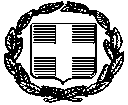 ΥΠΕΥΘΥΝΗ ΔΗΛΩΣΗ (άρθρο 8 Ν.1599/1986)Η ακρίβεια των στοιχείων που υποβάλλονται με αυτή τη δήλωση μπορεί να ελεγχθεί με βάση το αρχείο άλλων υπηρεσιών (άρθρο 8 παρ. 4 Ν. 1599/1986)Με ατομική μου ευθύνη και γνωρίζοντας τις κυρώσεις (3) , που προβλέπονται από τις διατάξεις της παρ. 6 του άρθρου 22 του Ν. 1599/1986, δηλώνω ότι:α) δεν έχω καταδικαστεί τελεσίδικα για πειθαρχικό παράπτωμα με την ποινή της προσωρινής ή της οριστικής παύσης σύμφωνα με τα οριζόμενα στο άρθρο 109 του Υπαλληλικού Κώδικα (ν. 3528/2007 Α΄ 26), β) δεν συντρέχουν τα κωλύματα διορισμού της παρ. 1 του άρθρου 8 του ίδιου κώδικα, σύμφωνα με τις διατάξεις της παρ. 6 του άρθρου 17 του ν. 4327/2015 και γ) έχω υποβάλλει αίτηση υποψηφιότητας για τη θέση μίας μόνο Διεύθυνσης.. Ημερομηνία:      ……….20……Ο – Η Δηλ.(Υπογραφή)(1) Αναγράφεται από τον ενδιαφερόμενο πολίτη ή Αρχή ή η Υπηρεσία του δημόσιου τομέα, που απευθύνεται η αίτηση.(2) Αναγράφεται ολογράφως. (3) «Όποιος εν γνώσει του δηλώνει ψευδή γεγονότα ή αρνείται ή αποκρύπτει τα αληθινά με έγγραφη υπεύθυνη δήλωση του άρθρου 8 τιμωρείται με φυλάκιση τουλάχιστον τριών μηνών. Εάν ο υπαίτιος αυτών των πράξεων σκόπευε να προσπορίσει στον εαυτόν του ή σε άλλον περιουσιακό όφελος βλάπτοντας τρίτον ή σκόπευε να βλάψει άλλον, τιμωρείται με κάθειρξη μέχρι 10 ετών.(4) Σε περίπτωση ανεπάρκειας χώρου η δήλωση συνεχίζεται στην πίσω όψη της και υπογράφεται από τον δηλούντα ή την δηλούσα.ΠΡΟΣ(1):ΤΟ ΠΥΣΠΕ ΕΠΙΛΟΓΗΣ ΣΤΕΛΕΧΩΝ Ν. ΚΥΚΛΑΔΩΝΤΟ ΠΥΣΠΕ ΕΠΙΛΟΓΗΣ ΣΤΕΛΕΧΩΝ Ν. ΚΥΚΛΑΔΩΝΤΟ ΠΥΣΠΕ ΕΠΙΛΟΓΗΣ ΣΤΕΛΕΧΩΝ Ν. ΚΥΚΛΑΔΩΝΤΟ ΠΥΣΠΕ ΕΠΙΛΟΓΗΣ ΣΤΕΛΕΧΩΝ Ν. ΚΥΚΛΑΔΩΝΤΟ ΠΥΣΠΕ ΕΠΙΛΟΓΗΣ ΣΤΕΛΕΧΩΝ Ν. ΚΥΚΛΑΔΩΝΤΟ ΠΥΣΠΕ ΕΠΙΛΟΓΗΣ ΣΤΕΛΕΧΩΝ Ν. ΚΥΚΛΑΔΩΝΤΟ ΠΥΣΠΕ ΕΠΙΛΟΓΗΣ ΣΤΕΛΕΧΩΝ Ν. ΚΥΚΛΑΔΩΝΤΟ ΠΥΣΠΕ ΕΠΙΛΟΓΗΣ ΣΤΕΛΕΧΩΝ Ν. ΚΥΚΛΑΔΩΝΤΟ ΠΥΣΠΕ ΕΠΙΛΟΓΗΣ ΣΤΕΛΕΧΩΝ Ν. ΚΥΚΛΑΔΩΝΤΟ ΠΥΣΠΕ ΕΠΙΛΟΓΗΣ ΣΤΕΛΕΧΩΝ Ν. ΚΥΚΛΑΔΩΝΤΟ ΠΥΣΠΕ ΕΠΙΛΟΓΗΣ ΣΤΕΛΕΧΩΝ Ν. ΚΥΚΛΑΔΩΝΤΟ ΠΥΣΠΕ ΕΠΙΛΟΓΗΣ ΣΤΕΛΕΧΩΝ Ν. ΚΥΚΛΑΔΩΝΤΟ ΠΥΣΠΕ ΕΠΙΛΟΓΗΣ ΣΤΕΛΕΧΩΝ Ν. ΚΥΚΛΑΔΩΝΤΟ ΠΥΣΠΕ ΕΠΙΛΟΓΗΣ ΣΤΕΛΕΧΩΝ Ν. ΚΥΚΛΑΔΩΝΟ – Η Όνομα:Επώνυμο:Επώνυμο:Επώνυμο:Όνομα και Επώνυμο Πατέρα: Όνομα και Επώνυμο Πατέρα: Όνομα και Επώνυμο Πατέρα: Όνομα και Επώνυμο Πατέρα: Όνομα και Επώνυμο Μητέρας:Όνομα και Επώνυμο Μητέρας:Όνομα και Επώνυμο Μητέρας:Όνομα και Επώνυμο Μητέρας:Ημερομηνία γέννησης(2): Ημερομηνία γέννησης(2): Ημερομηνία γέννησης(2): Ημερομηνία γέννησης(2): Τόπος Γέννησης:Τόπος Γέννησης:Τόπος Γέννησης:Τόπος Γέννησης:Αριθμός Δελτίου Ταυτότητας:Αριθμός Δελτίου Ταυτότητας:Αριθμός Δελτίου Ταυτότητας:Αριθμός Δελτίου Ταυτότητας:Τηλ:Τηλ:Τόπος Κατοικίας:Τόπος Κατοικίας:Οδός:Αριθ:ΤΚ:Αρ. Τηλεομοιοτύπου (Fax):Αρ. Τηλεομοιοτύπου (Fax):Αρ. Τηλεομοιοτύπου (Fax):Δ/νση Ηλεκτρ. Ταχυδρομείου(Εmail):Δ/νση Ηλεκτρ. Ταχυδρομείου(Εmail):